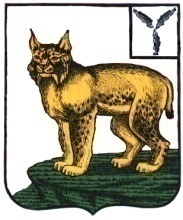 АДМИНИСТРАЦИЯТУРКОВСКОГО МУНИЦИПАЛЬНОГО РАЙОНАCАРАТОВСКОЙ ОБЛАСТИПОСТАНОВЛЕНИЕОт 03.02.2020 г.       № 55  Об утверждении муниципальной программы «Развитие физической культуры и спорта в Турковском муниципальном образовании» на 2020 – 2022 годы            В целях создания на территории Турковского муниципального образования необходимых условий для устойчивого развития физической культуры и спорта, в соответствии с Уставом Турковского муниципального района администрация Турковского  муниципального района  ПОСТАНОВЛЯЕТ:           1. Утвердить муниципальную программу «Развитие физической культуры и спорта в Турковском муниципальном образовании» на 2020-2022  годы  согласно приложению.            2. Контроль за исполнением настоящего постановления возложить на заместителя главы администрации муниципального района – начальника управления образования администрации муниципального района Исайкина С.П.Глава Турковского                                                        муниципального района                                                              А.В. Никитин                                                        Приложение к постановлению                                                             администрации муниципального                                                        района от 03.02.2020 г. № 55ПАСПОРТмуниципальной программы «Развитие физической культуры и спорта в Турковском муниципальном образовании» на 2020-2022 годы2020 год-150,02021 год-150,02022 год-150,01.Содержаниепроблемы и обоснование необходимости решения ее программными методамиОсобенность нынешнего периода развития общества состоит в том, что резко снизился объем и интенсивность двигательной активности людей, возросли психологические, информационные перегрузки, усилилось давление антикультурных факторов.Негативным обстоятельством оказалось несоответствие качества физического воспитания детей и молодежи современным требованиям к уровню физической культуры. Следствием этого является низкий уровень охвата физической культурой и спортом населения. Увеличивается число учащихся и молодежи, отнесенных по состоянию здоровья к специальным медицинским группам. Важнейшей задачей государственной политики на современном этапе является создание условий для сохранения и укрепления физического здоровья всех слоев населения, возможности их заниматься физической культурой и спортом.В современных условиях социально-экономического развития  серьезную опасность для здоровья граждан представляют проблемы наркомании, алкоголизма, особенно в молодежной среде, снижение уровня  физической подготовленности допризывной молодежи.Таким образом, сегодня необходимы коренные преобразования во всех компонентах физкультурно-массового движения и спорта:  финансирование и материально-техническое оснащение.Данная программа является основой комплекса мероприятий по развитию физической культуры  и спорта Турковского  муниципального образования, предусматривающая объединение усилий всех заинтересованных организаций и ведомств в деле пропаганды здорового образа жизни, привлечение широких слоев населения к активным занятиям физической культурой и спортом.                                  2. Цель и задачи Программы           Программа разработана в целях реализации Федерального закона от 04 декабря 2007 года № 329-ФЗ «О физической культуре и спорте в Российской Федерации».Цель программы: создание на территории Турковского муниципального образования  необходимых условий для устойчивого развития физической культуры и спорта.Задачи программы:- обеспечение и защита граждан на равный доступ к занятиям физической культурой и спортом;- развитие системы детско-юношеского, молодежного и массового спорта, спорта высших достижений;-повышение эффективности физкультурно-спортивной работы с населением Турковского муниципального образования;-подготовка спортсменов для успешного выступления на соревнованиях разного уровня.Задачи Программы направлены на решение обозначенных в ней проблем, а также на дальнейшее развитие важнейших составляющих сферы физической культуры и спорта.3. Сроки реализации ПрограммыСроки реализации  программы 2020-2022 годы.4. Ресурсное обеспечение Программы         Реализация Программы осуществляется за счет средств бюджета Турковского муниципального образования.Общий объем финансирования Программы –    450,0       тыс. рублей. 	Ежегодные объемы финансирования Программы из бюджета муниципального образования  определяются в соответствии с утвержденным бюджетом на соответствующий год и подлежат ежегодному уточнению. 2020 год-150,0;  2021 год-150,0;  2022 год-150,0    5. Механизм реализации Программы и организация контроля	Администрация Турковского муниципального района осуществляет организацию и координацию работ по реализации Программы, вносит в установленном порядке предложения по уточнению мероприятий Программы с учетом складывающейся социально-экономической ситуации.	Реализация программы осуществляется администрацией Турковского муниципального района, а также посредством создания рабочих групп и других организационных форм, в которых может быть реализована деятельность, направленная на реализацию  положений настоящей Программы.         Администрация Турковского муниципального района  совместно с исполнителями основных мероприятий программы  осуществляет подготовку и  представление в установленном порядке информации о ходе реализации Программы и эффективности использования финансовых средств.	Общий контроль за реализацией Программы осуществляет администрация Турковского муниципального  района. 6. Оценка эффективности реализации Программы	Эффективность реализации Программы оценивается по показателям, характеризующим выступления спортсменов на различном уровне соревнованиях.	Поэтапное решение проблем, поставленных в Программе, позволит:	- увеличить численность людей, систематически занимающихся физической культурой и спортом;	- повысить уровень занятости подростков во внеурочное время;         - снизить уровень преступности среди населения муниципального образования.                                 Программные мероприятиямуниципальной программы «Развитие физической культуры и спорта в Турковском муниципальном образовании» на 2020-2022 годыНаименованиепрограммы муниципальная программа «Развитие                                      физической культуры и спорта в Турковском муниципальном образовании» на 2020-2022 годы (далее - Программа)Заказчик Программы                            администрация Турковского муниципального районаОсновные разработчики         Программы                            администрация Турковского муниципального районаЦели  Программы                создание на территории Турковского муниципального образования  необходимых условий для устойчивого развития физической культуры и спорта.Задачи Программы              обеспечение и защита граждан на равный доступ к занятиям физической культурой и спортом;развитие системы детско-юношеского, молодежного и массового спорта, спорта высших достижений;повышение эффективности физкультурно-спортивной работы с населением Турковского муниципального образования;подготовка спортсменов для успешного выступления на соревнованиях разного уровня.Сроки реализацииПрограммы                              2020-2022  годыИсполнители основныхмероприятий Программы    администрация Турковского муниципального районаОжидаемые конечные          результаты реализацииПрограммы                             реализация мероприятий Программы в течение 2020-2022 годов  позволит обеспечить:                                                  улучшение состояния физического здоровья                                                  населения, снижение заболеваемости за счет привлечения к регулярным занятиям                                      физической культурой и спортом;                                                   увеличение числа занимающихся физической                                                  культурой и спортом на регулярной основе                                                 Организация контроля  заисполнением Программы    контроль  за исполнением Программы                                              осуществляется администрацией Турковского  муниципального районаОбъемы и источникифинансирования Программы    общий объем необходимых средств для   реализации Программы за счет средств бюджета Турковского муниципального образования  в  2020-2022 годах     составляет  450,0    тыс. руб.№п/пНаименование мероприятияСроки исполненияИсточники финансового обеспеченияОбъем финансирования ( тыс. руб.)Объем финансирования ( тыс. руб.)Объем финансирования ( тыс. руб.)Объем финансирования ( тыс. руб.)Исполнитель№п/пНаименование мероприятияСроки исполненияИсточники финансового обеспечения2020 год2021 год2022 год1.Организация и проведение спортивных соревнований, участие в соревнованиях различных уровней2020-2022 годыБюджет Турковского муниципального образования150,0150,0150,0Администрация Турковского муниципального районаАдминистрация Турковского муниципального районаИТОГО:ИТОГО:150,0150,0150,0ИТОГО по программе:ИТОГО по программе:450,0450,0450,0450,0450,0